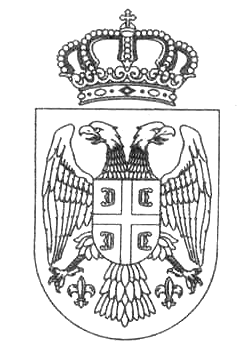 Република  СрбијаОпштина Велика ПланаСлужба за буџетску инспекцијуБрој:Датум:КОНТРОЛНА ЛИСТАЗА ДИРЕКТНЕ КОРИСНИКЕ БУЏЕТСКИХ СРЕДСТАВАТАБЕЛА СА ДЕФИНИСАНИМ РАСПОНИМА БОДОВАЦела контролна листа – укупан број бодова за одговор „да“: 142 (100%)Формула за утврђивање % = укупан број бодова за одговор „да“/142*100Уколико контролисани субјект није одговорио на сва питања из контролне листе, већ је дато образложење у колони „напомена“, укупан број бодова се смањује за број бодова за неодговорена питања. Тако добијени број бодова представља укупан број бодова на основу ког се утврђује ниво ризика.УТВРЂЕН БРОЈ БОДОВА У НАДЗОРУ ЗА ОДГОВОР ''ДА'': ____ (___%)НАПОМЕНА:  Лажно приказивање или прикривање чињеница у контролној листи повлачи са собом одговарајуће правне последице због састављања исправе неистините садржине ради довођења надлежног органа у заблуду и стављања надзираног субјекта у повољнији положај. Одговорно лице корисника јавних средстава оверава печатом контролну листу, а буџетски инспектор потврђује својим потписом садржину контролне листе.                                                                                                                                Одговорно лице          Буџетски инспектор                                        М.П.                      корисника јавних средстава          ________________                                                                        _______________________ИДЕНТИФИКАЦИОНИ ПОДАЦИИДЕНТИФИКАЦИОНИ ПОДАЦИИДЕНТИФИКАЦИОНИ ПОДАЦИПОДАЦИ О ПРАВНОМ ЛИЦУПОДАЦИ О ПРАВНОМ ЛИЦУПОДАЦИ О ПРАВНОМ ЛИЦУНазив правног лицаАдресаПИБМатични бројТелефон/факсИнтернет странае-mailОснивачки актСтатутБр. реш. о упису у судски регистарРачуни платног прометаПОДАЦИ О ОДГОВОРНОМ ЛИЦУПОДАЦИ О ОДГОВОРНОМ ЛИЦУПОДАЦИ О ОДГОВОРНОМ ЛИЦУИме и презимеИме и презимеФункцијаФункцијаРешење о именовањуРешење о именовањуЈМБГЈМБГТелефонТелефонЛИЦЕ ЗА КОНТАКТЛИЦЕ ЗА КОНТАКТИме и презимеИме и презимеФункцијаФункцијаТелефонТелефоне--mailе--mailОПШТИ И ПОЈЕДИНАЧНА АКТАОПШТИ И ПОЈЕДИНАЧНА АКТАОПШТИ И ПОЈЕДИНАЧНА АКТАОПШТИ И ПОЈЕДИНАЧНА АКТАНапомена са образложењем1.Да ли је донет  интерни акт којим је дефинисана: организација рачуноводственог система, интерни рачуноводствени контролни поступци, лица која су одговорна за законитост, исправност и састављање исправа о пословној промени и другом догађају, кретање рачуноводствених исправа као и рокови за њихово достављање (Правилник о организацији буџетског рачуноводства)?ДаНе2.Да ли је донет  Правилник о унутрашњој организацији и систематизацији радних места?ДаНе3.Да ли је донет интерни акт у вези права, обавеза и одговорности из радног односа?ДаНе4.Да ли је донет  интерни акт којим је регулисано право коришћења средстава на име репрезентације?ДаНе5.Да ли је донет  интерни акт којим је регулисано право коришћења службених мобилних телефона од стране запослених?ДаНе6.Да ли је донет   интерни акт којим је регулисано право коришћења службених возила?ДаНе7.Да ли је донета Стратегија управљања ризиком?ДаНеБУЏЕТСКИ СИСТЕМ8.Да ли се буџетски приходи и примања, распоређују  и исказују по врстама?ДаНе9.Да ли се буџетски расходи и издаци одређују  по појединачној намени у буџету?ДаНе10.Да ли је Одлука о буџету  донета  на начин и у роковима прописаним законом? ДаНе11.Да ли је Одлука о буџету  у складу  са Фискалном стратегијом и фискалним правилима за локалну власт, као и упутством за припрему буџета локалне?ДаНе12.Да ли су извештаји о извршењу буџета сачињени  и поднети на начин и у роковима прописаним законом?ДаНе13.Да ли је висина свих изворних прихода утврђена  на начин прописан законом и подзаконским актима?ДаНе14.Да ли се новчана средства буџета локалне власти, директних и индиректних корисника средстава буџета, као и других корисника јавних средстава који су укључени у консолидовани рачун трезора локалне власти, воде  и депонују на консолидованом рачуну трезора локалне власти?ДаНе15.Да ли се коришћење новчаних средстава са подрачуна, односно других рачуна, као и извештавање о коришћењу тих средстава обавља  у складу са важећим  законским прописима?ДаНе16.Да ли локални орган управе надлежан за финансије, води главну књигу трезора на начин прописан важећим законским прописима?ДаНе17.Да ли се трансакције и пословни догађаји, укључујући приходе и расходе, као и стање и промене на имовини, обавезама и капиталу, евидентирају  у главној књизи трезора, у складу са Правилником о стандардном класификационом оквиру и контном плану за буџетски систем и прописаном буџетском класификацијом?ДаНе18.Да ли је директни корисник обавестио  све индиректне и остале кориснике средстава буџета локалне власти о основним економским претпоставкама и смерницама за припрему финансијских планова?ДаНе19.Да ли је директни корисник, извршио  расподелу средстава индиректним  корисницима, за које је одговоран, у оквиру својих одобрених апропријација и о томе  обавестио сваког индиректног корисника у прописаном року?ДаНе20.Да ли се отварање нових и измена постојећих апропријација врши  у складу са законом?ДаНе21.Да ли се текуће буџетска резерва  користи  на начин прописан законом?  ДаНе22.Да ли се стална  буџетска резерва  користи  на начин прописан законом?ДаНе23.Да ли предлог финансијског плана садржи детаљно писано образложење расхода и издатака, као и извора финансирања?ДаНе24.Да ли је финансијски план корисника израђен  и усвојен на начин и у роковима прописаним законом и на основу упутства за припрему нацрта буџета локалне власти?ДаНе25.Да ли је финансијски план усклађен  са апропријацијама у буџету и изменама и допунама у току буџетске године?ДаНе26.Да ли је на интернет страници корисника, уколико постоји, објављен финансијски план за наредну годину, информатор о раду, као и завршни рачуни и финансијски извештаји?ДаНе27.Уколико је финансијским планом корисника предвиђено да се одређени расход и издатак извршава и из средстава буџета и из других прихода, да ли се измирење тог расхода и издатка прво  врши из прихода из тих других извора?ДаНе28.Да ли се плаћања одређеног расхода врше до висине расхода и издатка које, за тромесечни или краћи период , одреди локални орган управе надлежан за финансије (квота)?ДаНе29.Да ли преузете обавезе директног корисника буџетских средстава одговарају апропријацији која је одобрена за ту намену у тој буџетској години?ДаНе30.Да ли постоје обавезе преузете у складу са одобреним апропријацијама, а неизвршене у току године?ДаНе31.Уколико је одговор на претходно питање потврдан,  да ли су преузетe  а неизвршене обавезе  пренешене и имају статус преузетих обавеза и у наредној буџетској години и извршавају се на терет одобрених апропријација за ту буџетску годину?ДаНе32.Да ли се преузете обавезе извршавају  искључиво на принципу готовинске основе са консолидованог рачуна трезора, осим ако је законом, односно актом Владе предвиђен другачији метод?ДаНе33.Да ли постоје преузете обавезе по уговору које се односе на капиталне издатке и захтевају плаћање у више година у складу са предвиђеним средствима из прегледа планираних капиталних издатака буџетских корисника за текућу и наредне две буџетске године у општем делу буџета за текућу годину?ДаНе34.Уколико је одговор на претходно питање потврдан, да ли је пре покретања поступка јавне набавке за преузимање обавеза по уговору за капиталне пројекте, прибављена сагласност надлежног органа?ДаНе35.Да ли постоје преузете обавезе по уговору који се због природе расхода (у оквиру групе 42 - Коришћење роба и услуга), закључује на период  дужи од 12 месеци, односно чије обавезе доспевају на плаћање у три буџетске године (вишегодишњи уговор)?ДаНе36.Уколико је одговор на претходно питање потврдан,  да ли је пре покретања поступка јавне набавке за преузимање обавеза по уговору који због природе расхода захтева плаћање у више година, прибављена сагласност надлежног органа?ДаНе37.Да ли су обавезе  преузете на основу писаног уговора или другог правног акта?ДаНе38.Да ли је корисник буџетских средстава  обавестио трезор локалне власти о намери преузимања обавеза?ДаНе39.Да ли је након потписивања уговора или другог правног акта којим се преузима обавеза, корисник буџетских средстава  обавестио трезор локалне власти о преузимању обавезе и предвиђеним условима и роковима плаћања као и о њиховим евентуалним изменама?ДаНе40.Да ли су уговори које је корисник буџетских средстава закључио о набавци добара, финансијске имовине, пружању услуга или извођењу грађевинских радова, закључени  у складу са прописима који регулишу јавне набавке?ДаНе41.Да ли се расход и издатак из буџета заснива  на рачуноводственој документацији?ДаНе42.Да ли је до истека фискалне године, корисник буџетских средстава вратио  неутрошена, а пренета средства предвиђена актом о буџету, у складу са подзаконским актом којим је регулисана наведена област?ДаНе43. Функције наредбодавца и рачунополагача се не поклапају?ДаНе44.Да ли је интерна ревизија успостављена  на начин прописан законом и подзаконским актом?ДаНеБУЏЕТСКО РАЧУНОВОДСТВО	45.Да ли се трансакције и остали догађаји евидентирају  у тренутку када се готовинска средства приме, односно исплате а у складу са готовинском основом као основом за вођење буџетског рачуноводства?ДаНе46.Да ли годишњи финансијски извештај директног корисника  укључује податке из својих књиговодствених евиденција и податке из извештаја и завршних рачуна његових индиректних корисника?ДаНе47.Да ли се годишњи и периодични финансијски извештај саставља  на основу евиденција о примљеним средствима и извршеним плаћањима која су усаглашена са трезором?ДаНе48.Да ли се годишњи финансијски извештаји састављају и достављају на обрасцима прописаним  Правилником о начину припреме, састављања и подношења финансијских извештаја корисника буџетских средстава, корисника средстава организација за обавезно социјално осигурање и буџетских фондова?ДаНе49.Да ли финансијски извештај садржи:Објашњење великих одступања између одобрених средстава и извршења;Извештај о коришћењу средстава  текуће и сталне буџетске резерве;Извештај о датим гаранцијама у току фискалне године;Преглед примљених донација и кредита, домаћих и страних, као и извршених отплата кредита, усаглашених  са информацијама садржаним у извештајима о новчаним токовимаДаНе50.Да ли су финансијски извештаји састављени  на готовинској основи?ДаНе51.Да ли индиректни корисници буџетских средстава састављају тромесечно периодичне извештаје о извршењу буџета и достављају директном кориснику у року од десет дана по истеку тромесечја, за потребе планирања и контроле извршења буџета?ДаНе52.Да ли директни корисник усклађује тромесечне периодичне извештаје о извршењу буџета својих индиректних корисника, са подацима садржаним у главној књизи трезора и подацима из својих евиденција, врши консолидацију података и доставља органу управе надлежном за послове финансија, у року од 20 дана по истеку тромесечја консолидовани периодични извештај уз образложење највећих одступања од износа одобрених буџетом?ДаНе53.Да ли се пословне књиге воде  по систему двојног књиговодства, хронолошки, уредно и ажурно у складу са структуром конта која је прописана Правилником о стандардном класификационом оквиру и контном плану за буџетски систем?ДаНе54.Да ли се пословне књиге закључују  после спроведених евиденција свих економских трансакција и обрачуна на крају  буџетске године?ДаНе55.Да ли се пословне књиге отварају  на почетку буџетске године?ДаНе56.Да ли рачуноводствене исправе садрже све податке потребне за књижење у пословним књигама тако да се из исправе о пословној промени може сазнати основ настале промене?ДаНе57.Да ли се књижења у пословним књигама врше  на основу валидних рачуноводствених докумената о насталој пословној промени и другом догађају?ДаНе58.Да ли су  рачуноводствене исправе  потписане од стране лица које је исправу саставило, лица које је исправу контролисало и лица одговорног за насталу пословну промену и други догађајДаНе59.Да ли се  рачуноводствене исправе састављају  у потребном броју примерака, на месту и у време настанка пословног догађаја?ДаНе60.Да ли лица одговорна за састављање и контролу рачуноводствених исправа својим потписом на исправи гарантују да је истинита и да верно приказује пословну промену?ДаНе61.Да ли се рачуноводствене исправе књиже  истог дана, а најкасније наредног дана од дана добијања рачуноводствене исправе?ДаНе62.Да ли је усклађивање пословних књига, попис имовине и обавеза и усаглашавање имовине и обавеза извршено  у прописаним роковима?ДаНе63.Да ли су начин и рокови вршења пописа и усклађивања књиговодственог стања са стварним, извршени  у складу са важећим подзаконским актима који регулишу наведену област?ДаНе64.Да ли су резултати о извршеном попису евидентирани у пословним књигама, сходно одлуци о усвајању пописа од стране надлежног органа?ДаНе65.Да ли су непокретности, опрема и  остала основна средства  у пословним књигама евидентирани  према набавној вредности умањеној за исправку вредности по основу амортизације?ДаНе66.Да ли је дужницима  достављен попис ненаплаћених потраживања, најкасније 25 дана до дана састављања финансијског извештаја?ДаНе67.Да ли је у року од пет дана од дана пријема пописа неизмирених обавеза, обавештен  поверилац?ДаНе68.Да ли финансијски извештаји на готовинској основи садрже информације о извору средстава прикупљених у току одређеног периода, намени за коју су средства искоришћена и салду готовинских средстава, на дан извештавања?ДаНе69.Да ли се пословне књиге, финансијски извештаји и рачуноводствене исправе чувају на начин и у прописаним роковима?ДаНе70.Да ли се за вођење пословних књига користи  софтвер који обезбеђује очување података о свим прокњиженим трансакцијама, функционисање система интерних рачуноводствених контрола и који онемогућава брисање прокњижених пословних промена?ДаНеПРИХОДИ И ПРИМАЊА71.Да ли се приходи евидентирају у складу са Правилником о стандардном класификационом оквиру и контном плану за буџетски систем?ДаНе72.Да ли постоји правни основ за евидентирање прихода?ДаНе73.Уколико се остварује приход од закупа непокретности, потребно је одговорити на питања од редног броја  74 до 78ДаНе74.Да ли је донет акт од стране надлежног органа  којим је регулисан поступак давања у закуп?ДаНе75.Да ли се врши редовно фактурисање закупа?ДаНе76.Да ли се приход од закупа евидентира по закупцима?ДаНе77.Да ли се предузимају правне радње за утужење закупаца који не поштују одредбе уговора?ДаНе78.Да ли се приход од закупа уплаћује на прописани рачун за уплату јавних прихода?ДаНеРАСХОДИ И ИЗДАЦИ79. Да ли се расходи и издаци евидентирају се у складу са Правилником о стандардном класификационом оквиру и контном плану за буџетски систем?ДаНе80. Да ли се накнада трошкова превоза за долазак и одлазак са посла у новцу, врши  у складу са стварним временом проведеним на раду?ДаНе81.Да ли су обавезе настале у буџетској години, евидентиране  са стањем на дан 31.12.?ДаНе82.Уколико се ангажују лица по уговору о делу, да ли се достављају извештаји о извршеном послу, пре извршеног плаћања?ДаНе83.Уколико се ангажују лица по уговору о привременим и повременим пословима, да ли се достављају извештаји о извршеним пословима, пре извршеног плаћања?ДаНе84.Уколико је заснован радни однос са новим лицима ради попуњавања слободних односно упражњених радних места, да ли је претходно добијена сагласност, у складу са важећим прописима?ДаНе85.Уколико је укупан број запослених на одређено време због повећаног обима посла, лица ангажованих по основу уговора о делу, уговора о привременим и повременим пословима, преко омладинске и студентске задруге и лица ангажованих по другим основама запослених већи од 10% од укупног броја запослених код  корисника јавних средстава, да ли је претходно добијена сагласност, у складу са важећим прописима?ДаНе86.Да ли за све послове за које постоје решења постоји систематизовано радно место?ДаНе87.Да ли се води евиденција о присутности на раду?ДаНе88.Да ли се зараде, накнаде зарада и друга примања обрачунавају  на начин предвиђен важећим закоснким и подзаконским актима и прописима?ДаНе89.Да ли се поштују рокови измирења обавеза у складу са законским прописима?ДаНе90.Да ли уговор о набавци садржи укупно уговорену вредност?ДаНеУСЛУГЕ91.Да ли јединичне цене, исказане у рачунима, одговарају уговореним ценама?ДаНе92.Да ли је услуга извршена у уговореном року?ДаНе93.Да ли постоји доказ о извршеној услузи (записник, извештај и друго)?ДаНеДОБРА94.Да ли је испорука добара извршена у уговореном року?ДаНе95.Да ли спецификација уговорених добара одговара испорученим по врсти, количини и цени?ДаНе96.Да ли је образована комисија или одређено лице, за квантитативни и квалитативни пријем добара?ДаНе97.Да ли постоји доказ о испорученим добрима (записник о квантитативном и квалитативном пријему добара или друго)?ДаНеРАДОВИ98.Да ли спецификација уговорених радова одговара изведеним по врсти, количини и цени?ДаНе99.Да ли је именован надзор над извођењем радова, у складу са прописима?ДаНе100.Да ли се током извођења радова водио грађевински дневник, у складу са прописима?ДаНе101.Да ли се током извођења радова водила грађевинска књига, у складу са прописима?ДаНе102.Да ли су радови изведени у уговореном року?ДаНе103.Да ли је именована комисија за квантитативни и квалитативни пријем радова?ДаНе104.Да ли постоји доказ о изведеним радовима(записник о квантитативном и квалитативном пријему радова или друго)?ДаНеЈАВНЕ НАБАВКЕ105.Да ли је наручилац донео и објавио акт којим се ближе уређује поступак јавне набавке унутар наручиоца, на начин и у форми прописаној законом и подзаконским актом?ДаНе106.Да ли је наручилац својим актом којим се уређује систематизација радних места, одредио радно место у оквиру којег ће се обављати послови јавних набавки?ДаНе107.Уколико је процењена вредност јавних набавки на годишњем нивоу већа од 25.000.000,00 динара, да ли наручилац има најмање једног службеника за јавне набавке са положеним стручним испитом?ДаНе108.Да ли се комуникација у поступцима јавних набавки и у вези са обављањем послова јавних набавки обавља у складу са законом?ДаНе109.Да ли је донет годишњи план јавних набавки?ДаНе110.Да ли годишњи план јавних набавки садржи све податке прописане законом?ДаНе111.Да ли су за све набавке (из плана јавних набавки) обезбеђена средства у финансијском плану, у складу са законом?ДаНе112.Да ли је план јавних набавки објављен на Порталу јавних набавки у року од десет дана од дана доношења?ДаНе113.Да ли је план јавних набавки, у изворном облику, достављен Управи за јавне набавке и Државној ревизорској институцији?ДаНе114.Да ли су измене и допуне плана јавних набавки, уколико их је било, објављени на Порталу јавних набавки у року од десет дана од дана доношења?ДаНе115.Да ли је донета одлука о покретању поступка јавних набавки? ДаНе116.Да ли је донето решење о образовању комисије за спровођење поступка јавних набавки?ДаНе117.Да ли решење о образовању комисије за спровођење поступка јавних набавки садржи све елементе прописане законом?ДаНе118.Да ли су чланови комисије за јавну набавку, након доношења решења о образовању комисије, потписали изјаву којом потврђују да у предметној јавној набавци нису у сукобу интереса? ДаНе119.Да ли су огласи о јавној набавци објављени на начин прописан законом?ДаНе120.Да ли наручилац у огласима о јавној набавци приликом дефинисања предмета јавне набавке користи називе и ознаке из општег речника набавке?ДаНе121.Да ли конкурсна документација садржи све елементе прописане законом и подзаконским актом?ДаНе122.Да ли су захтевана средства обезбеђења за повраћај аванса ако је конкурсном документацијом предвиђено авансно плаћање?ДаНе123.Да ли је конкурсна документација објављена на Порталу јавних набавки и на интернет страници наручиоца (уколико је поседује)?ДаНе124.Да ли су објављене измене и допуне конкурсне документације, уколико их је било, на Порталу јавних набавки и на интернет страници наручиоца (уколико је поседује)?ДаНе125.Да ли су техничке спецификације као обавезни део конкурсне документације описане тако да се омогући да се изврши набавка добара, услуга или радова на објективан начин?ДаНе126.Да ли су понуђачи поднели понуде на прописан начин?ДаНе127.Да ли су пријем и отварање понуда спроведени у складу са законом?ДаНе128.Да ли су записници о отварању понуда сачињени на начин прописан законом?ДаНе129.Да ли су понуђачи доказивали да испуњавају обавезне и додатне услове из конкурсне документације на начин прописан законом и конкурсном документацијом?ДаНе130.Да ли су извештаји о стручној оцени понуда сачињени на начин прописан законом?ДаНе131.Да ли су критеријуми и елементи критеријума за доделу уговора, описани и вредновани на начин који онемогућава дискриминацију и да су у логичкој вези са предметом јавне набавке?ДаНе132.Да ли су одлуке о додели уговора донете у складу са законом?ДаНе133.Да ли су одлуке о додели уговора објављене на Порталу јавних набавки и на интернет страници наручиоца (уколико је поседује) у року од три дана од дана доношења?ДаНе134.Да ли је понуђачима омогућен увид у документацију о спроведеном поступку јавне набавке?ДаНе135.Да ли је уговор о јавној набавци закључен на начин и у року прописаном законом?ДаНе136.Да ли је обавештење о закљученом уговору о јавној набавци објављено на начин и у року прописаном законом?ДаНе137.Да ли је наручилац вршио измене уговора и уколико јесте, да ли су одлуке о измени уговора донете у случајевима који су прописани законом?ДаНе138.Да ли су одлуке о измени уговора објављене на Порталу јавних набавки у року од три дана од дана доношења?ДаНе139.Да ли су извештаји о измени уговора достављени Управи за јавне набавке и Државној ревизорској институцији у року од три дана од дана доношења одлуке о измени уговора?ДаНе140.Да ли наручилац води евиденцију свих закључених уговора о јавним набавкама?ДаНе141.Да ли су Управи за јавне набавке достављени тромесечни извештаји о поступцима јавних набавки?ДаНе142.Да ли је наручилац поступао по налозима и одлукама Републичке комисије за заштиту права у поступцима јавних набавки?ДаНеР. бр.Степен ризикаБрој бодова у надзору у %1.Незнатан91-1002.Низак81-903.Средњи66-804.Висок51-655.Критичан50 и мање